						PUSAT PERENCANAAN & PENJAMINAN MUTU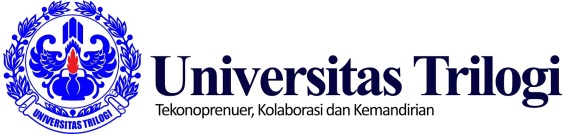 FR-TRILOGI-PPPM-017/ROEDISI 01NOTULEN RAPATHari/ Tanggal:Jumat, 05 Januari 2018Peserta Rapat : 1.Rudi Ritonga, M.Pd.Rudi Ritonga, M.Pd.Waktu	:13.00 s/d Selesai2.Robiatul Munajah, M.Pd.Tempat:Ruang Rapat Dosen A3.Febrianti Yuli Satriyani, S.Pd.I., M.PdAgenda:Pembagian Mata Kuliah4.Winda Amelia, M.Pd.Bidang	:PGSD5.Rossi Iskandar, M.Pd.POKOKHASIL KEPUTUSANJADWAL PELAKSANAANPELAKSANAPembagian mata kuliah dalam delapan semesterPartisipasi dalam dies natalisRincian anggaran untuk setiap bidangMarketing Pembagian mata kuliah untuk setiap dosen dalam delapan semester:Febrianti Yuli Satriyani, S.Pd.I., M.PdBelajar dan pembelajaranPsikologi pendidikanFilsafat pendidikanKurikulum dan pembelajaranKKLPembelajaran terpaduBimbingan konseling di SDSulistyani Puteri Ramadhani, M.Pd.MBSProfesi keguruanKonsep dasar IPAPengembangan potensi diri berbasis lingkunganMagang 1Mahir dasar pramukaMagang 2Rossi Iskandar, M.Pd.Manajemen pendidikanPengantar pendidikanKonsep dasar PKNMedia dan sumber belajarPembelajaran PKN di SDPendidikan kewarganegaraanPengembangan bahan ajar berbasis ITInovasi PendidikanWinda Amelia, M.Pd.Landasan pendidikanEvaluasi pendidikanKonsep dasar MTKPsikologi perkembangan peserta didikLogika MTK di SDPembelajaran MTK di SDPTKRobiatul Munajah, M.Pd.Strategi pembelajaranManajemen kelasKonsep dasar bahasa dan sastra indonesiaKeterampilan bahasa dan sastra indonesia di SDPendidikan anak berkebutuhan khususPembelajaran bahasa dan sastra indonesia di SDPembelajaran IPA di SDMicroteachingRudi Ritonga, M.Pd.Konsep dasar IPSPendidikan multikultural berwawasan globalPembelajaran IPS di SDSeminar proposal skripsiSkripsi/tugas akhirPPLMata kuliah pilihanStandar RPS PRODI menunggu sosialisasi dari Universitas.Porsi mata kuliah sesuaikan dengan kebutuhan dosen yang akan mengurus kepangkatan.Untuk marketing perlu dibuatkan dokumentasi kegiatan selama 2016 sampai dengan sekarang dibuat slide/video, share pada seluruh mahasiswa PGSD agar dibagikan melalui media sosial sebanyak-banyaknya.Terkait rincian anggaran untuk lab masing-masing per mata pelajaran, menjadi tanggung jawab setiap dosen untuk pengadaan media dalam lab tersebut. (list apa saja yang perlu dibeli).Rencana untuk ruangan lab di lantai 4.Kelola website PGSD sebagai media untuk market prodi PGSD.Daftarkan ISSN jurnal yang sudah dicetak menjadi E-Jurnal.Terkait pengelolaan jurnal buatkan timeline dosen yang menulis diluar dan dosen yang menulis di jurnal PGSD.Rencana untuk narasumber kurikulum Dr.Fachrurozi, M.Pd. asesor dari UNJ.